1. KURUMUN ADI		:2. KURUMUN ADRESİ	:3. KURUCUNUN ADI	: 4. PROGRAMIN ADI	:Biyoloji I5. PROGRAMIN DAYANAĞI:5580 Sayılı Özel Öğretim Kurumları Kanunu.Millî Eğitim Bakanlığı Özel Öğretim Kurumları Yönetmeliği.Millî Eğitim Bakanlığı Talim ve Terbiye Kurulu Başkanlığı’nın 14/08/2015 tarih ve             73 sayılı “Özel Öğretim Kursları Çerçeve Programı” Kararı.6. PROGRAMIN SEVİYESİ: Bu program lise ve dengi 9.sınıf öğrencilerine yönelik olarak hazırlanmıştır.7. PROGRAMIN AMAÇLARI: 1. Genelde bilimin özelde biyolojinin doğasını anlar.2. Biyolojinin günlük hayatta karşılaşılan problemlerin çözümüne sağladığı katkıların farkına varır.3. Biyolojinin güncel çalışma alanlarını tanır ve kariyer alanlarıyla ilişkilendirir.4. Canlı ve cansız varlıklar arasındaki farkları belirler.5. Canlıların ortak özelliklerini keşfeder.6. Canlıların yapısını oluşturan başlıca kimyasal maddeleri tanır ve sınıflandırır.7. Yağ, karbonhidrat,  protein, vitamin ve minerallerin yaşam için önemini kavrar, sağlıklı beslenme ile ilişkisini kurar.8.Canlıların temel yapısal biriminin hücre olduğunu kavrar.9. Hücre ve hücre teorisine ilişkin çalışmaları tarihsel süreç içerisinde analiz eder.10. Hücresel yapıları ve görevlerini açıklar.11. Farklı hücre örneklerini karşılaştırır.12. Çok hücreli canlılarda hücresel organizasyonu analiz eder.13. Hücre çalışmalarının tıp ve sağlık alanındaki gelişmelere katkısını irdeler.14. Canlıların sınıflandırılmasında kullanılan yaklaşım ve modellerin tarihi gelişimini inceler ve değerlendirir.15. Canlıların sınıflandırılmasında kullanılan başlıca kategorileri kavrar ve bu kategoriler arasındaki hiyerarşiyi irdeler.16. Canlıların sınıflandırılmasında kullanılan âlemleri ve genel özelliklerini kavrar.17. Canlı âlemlerinin biyolojik süreçlere ve ekonomiye katkılarını irdeler.18. Virüslerin biyolojik sınıflandırma kategorilerinden herhangi biri içinde yer almamasının nedenlerini ve sağlık üzerine etkilerini tartışır.19. Güncel çevre sorunlarının sebepleri ve olası sonuçlarını sorgular.20. Birey olarak güncel çevre sorunlarının ortaya çıkmasındaki rolünü sorgular.21. Güncel çevre sorunlarının insan sağlığı üzerindeki etkilerini örneklerle ortaya koyar.22. Doğal kaynakların sürdürülebilirliğinin sosyal, ekonomik ve biyolojik önemini analiz eder.23. Biyolojik çeşitliliğin öneminin farkına varır.24. Türkiye’nin biyolojik çeşitlilik açısından zengin olmasını sağlayan faktörleri sorgular.25. Biyolojik çeşitliliğin korunmasına yönelik çözüm önerilerinde bulunur.8. PROGRAMIN UYGULANMASI İLE İLGİLİ AÇIKLAMALAR:Bu programın amacı, lise ve dengi okul 9.sınıf kursiyerlerinin daha önceki öğrenimlerinde edindikleri bilgi ve becerileri tekrarlayarak pekiştirmektir.Biyoloji öğretim programı, biyolojideki kavram, ilke ve teorilere yönelik kazanımlarla birlikte beceri, anlayış, tutum ve değerlere ilişkin kazanımları kapsayan ünitelerden oluşmaktadır.Biyoloji programında konular; basitten karmaşığa, bilinenden bilinmeyene, somuttan soyuta ilkesine göre ve sarmal bir yaklaşımla ele alınmış, anahtar kavramların etrafındaki örüntü her defasında biraz daha artırılmıştır.Bu öğretim programı farklı bireysel özelliklere sahip öğrencilerin bulunabileceği gerçeğinden hareketle, öğretmenlerin öğretim yöntem ve tekniklerini çeşitlendirmelerini, mümkün olduğu kadar çeşitli ölçme ve değerlendirme tekniklerini kullanmalarını gerekli kılmaktadır. Öğretmenlerin buna dikkat etmeleri gerekecektir.Bu öğretim esnasında ihtiyaç halinde bilgisayar ve projeksiyon araçlarından yararlanılacak, bilgilerin pekiştirilmesi sağlanacaktır.Programın uygulanmasında;  Millî Eğitim Bakanlığınca onaylı ders programında yer verilen öğretim yöntem ve tekniklerinden yararlanılacaktır.Millî Eğitim Bakanlığı Yenilik ve Eğitim Teknolojileri Genel Müdürlüğünün hazırladığı görsel uygulamalardan yararlanılarak konular somutlaştırılacaktır.Ölçme ve değerlendirmede optik okuyucu ve bilgisayardan yararlanılacak, Millî Eğitim Bakanlığının ölçme ve değerlendirme kriterleri esas alınacaktır.Kursun başında, ortasında ve sonunda içinde açık uçlu soruların da olduğu sınavlar yapılarak sonuçlar konu analizli karnelere dökülecek ve öğrencilerle paylaşılacaktır.9. PROGRAMIN SÜRESİ:	1-Haftalık Süre:  4DersSaati            2-Toplam Süre:  36 Hafta x 4Ders Saati =  144Saat10.PROGRAM İÇERİĞİNİN TOPLAM KURS SÜRESİNE GÖRE HAFTALIK DAĞILIMI:1. HAFTA1.ÜNİTE: YAŞAM BİLİMİ BİYOLOJİ1.1. Bilimsel Bilginin Doğası	1.1.1. Bilim, Biyoloji ve Bilginin Doğası2. HAFTA1.1.2. Bilim–Toplum İlişkisi1.1.2.1. Biyoloji ve Biz1.1.2.2. Çevre Sorunları ve Biyoloji3. HAFTA1.1.2.3. Sağlık ve Biyoloji1.1.2.4. Biyo yakıtlar1.1.2.5. Adli Uygulamalar4.HAFTA1.1.2.6.Bir Meslek Olarak Biyoloji1.1.2.7.Biyolojinin Diğer Bilimlerle İlişkisi5.HAFTA1.2.Canlıların Ortak Özellikleri1.2.1.Canlı Nedir?1.2.2.Canlı Özellikleri6. HAFTA1.3.Canlıların Yapısında Bulunan Temel Bileşikler1.3.1.Organik ve İnorganik Bileşikler7. HAFTA1.3.1.1.İnorganikBileşikler a) Su ve Yaşam b) Asitler ve Bazlar 8. HAFTA c)Tuzlar ç) Mineraller9.HAFTA1.3.1.2.Organik Bileşiklera)Karbonhidratlarb)Yağlar10.HAFTAc)Proteinlerç) Enzimler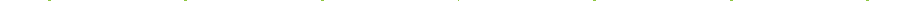 11.HAFTAd)Vitaminlere)Hormonlarf)Nükleik Asitler12. HAFTA2.ÜNİTE: CANLILAR DÜNYASI2.1.Hücre ve Hücre Teorisi2.1.1.Hücrenin Tarihi Gelişimi13. HAFTA2.1.2.Hücrenin Yapısı2.1.2.1.Prokaryot Hücre14. HAFTA2.1.2.2.Ökaryot Hücre15. HAFTA2.1.3.Hücre Organelleri 2.1.3.1.Hücre Zarı16. HAFTAa) Pasif Taşımab) Aktif Taşıma17. HAFTAc) Endositozç) Ekzositoz18. HAFTA  2.1.3.2.Sitoplâzma ve Organelleri2.1.3.3.Çekirdek19. HAFTA2.1.4.Kök Hücre2.1.5.Hücre Kültürü ve Teknolojileri20. HAFTA2.2.Canlıların Çeşitliliği ve Sınıflandırılması2.2.1.Biyolojik Çeşitlilik ve Sınıflandırma İhtiyacı2.2.2.Sınıflandırmanın Tarihi21. HAFTA2.2.3.Linnaeus’un Sınıflandırmaya Katkısı2.2.4.Günümüzde Kullanılan Sınıflandırma Sistemi22. HAFTA2.2.5. Sınıflandırmanın Günlük Yaşamımıza Katkısı23. HAFTA2.3.Canlı Âlemleri2.3.1.CanlılarDünyası2.3.1.Bakteriler24. HAFTA2.3.1.2. Arkebakteriler2.3.1.3.Protistler25. HAFTA2.3.1.4.Mantarlar2.3.1.5.BitkilerBitkilerin Sınıflandırılmasıa) Tohumsuz Bitkiler26. HAFTAb) Tohumlu Bitkiler27. HAFTA2.3.1.6.HayvanlarA. Hayvanların Sınıflandırılmasıa) Omurgasız Hayvanlarb) Omurgalı Hayvanlar28. HAFTA2.3.2.Canlı Âlemlerinin Biyolojik Sürece ve Ekonomiye Katkıları2.3.3.Virüsler29. HAFTA3.ÜNİTE: GÜNCEL ÇEVRE SORUNLARI VE İNSAN3.1.Güncel Çevre Sorunları ve İnsan3.1.1.Hava Kirliliği3.1.2.Toprak Kirliliği3.1.3.Su Kirliliği3.1.4.Ormanların Yok Olması30. HAFTA3.1.5.Radyasyon Nereden Geliyor3.1.6.Gürültü Kirliliği31.HAFTA3.1.7.Besin Kirliliği 32. HAFTA3.2. Doğal Kaynaklar3.2.1.Doğal Kaynaklar Nelerdir?3.2.2.Ülkemizde Bor Madeni33. HAFTA3.2.3.Sürdürülebilirlik Ne Demektir? 3.2.4.Doğal Kaynakların Sürdürülebilirliği34. HAFTA3.3.Biyolojik Çeşitlilik3.3.1.Biyolojik Çeşitlilik3.3.2.CanlılarınYaşadıkları Ortamlar35. HAFTA3.3.3.Genetik Çeşitlilik3.3.4.Tür Çeşitliliği36. HAFTA3.3.5. Biyolojik Çeşitliliğe Etki Eden Faktörler3.3.6. Biyolojik Çeşitliliğin Önemi3.3.7.Türkiye’nin Biyolojik Çeşitliliği3.3.8.Biyolojik Çeşitliliğin Korunması11. ÖLÇME VE DEĞERLENDİRME İLE İLGİLİ ESASLARÖzel öğretim kurslarında, Genel Müdürlükçe onaylanan öğretim programlarında yer alan kazanımların ölçülmesi amacıyla açık uçlu soruların da yer aldığı ücretsiz sınavlar yapılır. Bu sınavlar kurum tarafından, kursiyerlerin gelişimini takip etmek amacıyla, eğitim döneminin başında, ortasında ve sonunda gerçekleştirilir. Sınav sonucunda, kursiyerlerin konulara göre başarı analizleri yapılır ve kursiyerlere geri bildirim verilir. Bu sınavlara sadece kurumda kayıtlı kursiyerler katılır. Kurs bitirme belgesi düzenlenmez.12.PROGRAMIN UYGULANMASINDA KULLANILACAK ÖĞRETİM ARAÇ VE GEREÇLERİBiyoloji ders kitapları (MEB onaylı)Öğretmenlerin ders notlarıÖğretmenler tarafından hazırlanan çoktan seçmeli ve açık uçlu sınavlarYazı tahtası, internet kaynaklarıLaboratuvar malzemeleri